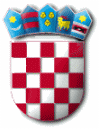 REPUBLIKA HRVATSKAZADARSKA  ŽUPANIJA             OPĆINA GRAČAC             Općinski načelnikKLASA: 402-01/22-01/1URBROJ: 2198-31-01-22-18Gračac, 11. travnja 2022. godineNa temelju članka 29. Pravilnika o financiranju programa javnih potreba Općine Gračac (Službeni glasnik Općine Gračac 5/15, 1/16 i 6/19), po provedenom Javnom natječaju za financiranje programa/projekata/ manifestacija udruga i ostalih organizacija civilnog društva u okviru javnih potreba Općine Gračac u 2022. godini, po prijedlogu Povjerenstva za procjenu prijavljenih programa i/ili projekata pristiglih na „Javni natječaj za financiranje programa/projekata/ manifestacija udruga i ostalih organizacija civilnog društva u okviru javnih potreba Općine Gračac u 2022. godini“ iz područja sporta, kulture, socijalne skrbi i programa udruga iz Domovinskog rata, Općinski načelnik Općine Gračac, donosiOdluku o odobravanju i raspoređivanju financijskih sredstava programima/projektima/manifestacijama udruga i ostalih organizacija civilnog društva u okviru javnih potreba Općine Gračac u 2022. godiniČlanak 1.Ovim Odlukom odobravaju se i raspoređuju financijska sredstva programima/projektima/manifestacijama udruga i ostalih organizacija civilnog društva u okviru javnih potreba Općine Gračac u 2022. godini. Članak 2Odobravaju se i raspoređuju financijska sredstva za slijedeće programe i projekte udruga i ostalih organizacija civilnog društva u okviru javnih potreba Općine Gračac u 2022. godini:Članak 3.Sukladno odredbama Pravilnika i Natječaja, udrugama kojima nisu odobrena financijska sredstva, može se na njihov zahtjev u roku od 8 dana omogućiti uvid u ocjenu njihovog programa ili projekta uz pravo Općine da zaštiti tajnost podataka o osobama koje su ocjenjivale program ili projekt. Općina će udrugama koje su nezadovoljne odlukom o dodjeli financijskih sredstava omogućiti pravo na prigovor. Prigovor se može podnijeti isključivo na natječajni postupak te eventualno bodovanje nekog kriterija s 1 bodom, ukoliko udruga smatra da je u prijavi dostavila dovoljno argumenata za drugačije bodovanje. Prigovor se ne može podnijeti na odluku o neodobravanju sredstava ili visini dodijeljenih sredstava. Prigovori se podnose Jedinstvenom upravnom odjelu Općine u pisanom obliku, u roku od 8 dana od dana dostave pisane obavijesti o rezultatima natječaja. Članak 4.Sa svim udrugama kojima su odobrena financijska sredstva Općina će potpisati ugovor o financiranju programa ili projekata.Prije potpisa ugovora prijavitelj će morati priložiti dokaze da se protiv odgovorne osobe i voditelja programa/projekta ne vodi kazneni postupak, da prijavitelj ima podmirene sve doprinose i plaćen porez, kao i obveze prema Općini Gračac te izjavu o nepostojanju dvostrukog financiranja (ukoliko ranije nije dostavljeno), u protivnom neće biti ispunjeni propisani uvjeti za sklapanje ugovora.U slučaju da je odobreno samo djelomično financiranje programa ili projekta, prethodno će se pregovarati o stavkama proračuna programa ili projekta i aktivnostima u opisnom dijelu programa ili projekta koje treba izmijeniti, koji postupak je potrebno  okončati prije potpisivanja ugovora. Prilikom pregovaranja Općina će odrediti prioritete financiranja po aktivnostima. Članak 5.Ova Odluka stupa na snagu danom donošenja, a objavit će se na www.gracac.hr  .                                                                                          Općinski načelnik:                                                                                        Robert Juko, ing. Redni brojPrioritetno područjePodnositeljProjekt / programIznos odobrenih financijskih sredstava (kn)2.SPORTPIKADO KLUB GRAČAC„LIGAŠKA NATJECANJA I TRENINZI  U 2022.“7.000,00SPORTMK AZALEA„EXTREME ENDURO LIKA : THE LAND OF THE WOLF 2022“29.900,00SPORTUDRUGA ZA PROMICANJE KVALITETE ŽIVOTA LIČKOG KRAJA „VILIN DOL“„POGODI-POLETI „6.000,00SPORTNK VELEBIT„PROMOVIRANJE NOGOMETA U OPĆINI GRAČAC“135.000,00SPORTHUMANITARNA UDRUGA MAJKA TEREZIJA„SPORTSKO REKREACIJSKI PLES I ZDRAVI ŽIVOT ZA OPĆU POPULACIJU I.“6.000,00UKUPNO SPORTUKUPNO SPORTUKUPNO SPORTUKUPNO SPORT183.900,00KULTURAEKOLOŠKA UDRUGA ZRMANJA VRELO„OTKRIVANJE POVIJESNOG GRADA RAKOVNIKA II.“19.200,00KULTURAUDRUGA "PROSPERO"„OŽIVLJAVANJE POVIJESTI GRAČACA III.“30.000,00KULTURAUDRUGA ZA PROMICANJE KVALITETE ŽIVOTA LIČKOG KRAJA VILIN DOL„TRADICIJSKA UMIJEĆA LIČKOG KRAJA“12.378,00KULTURAUDRUGA PRIZMA„KREATIVNI KUTAK“6.000,00KULTURAUDRUGA „EKO ČUVARKUĆA“KULTURNO-ZABAVNA MANIFESTACIJA „POPINSKO PRELO“6.000,00KULTURAUDRUGA  UNA„KUTAK ZA KULTURU“5.264,44UKUPNO  KULTURAUKUPNO  KULTURAUKUPNO  KULTURAUKUPNO  KULTURA78.842,44SOCIJALNA SKRBUDRUGA  UNA„NAŠ PROZOR U SVIJET“25.000,00UKUPNO SOCIJALNA SKRBUKUPNO SOCIJALNA SKRBUKUPNO SOCIJALNA SKRBUKUPNO SOCIJALNA SKRB25.000,00